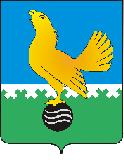 Ханты-Мансийский автономный округ-Юграмуниципальное образованиегородской округ город Пыть-ЯхАДМИНИСТРАЦИЯ ГОРОДАП О С Т А Н О В Л Е Н И ЕОт 10.12.2018									№ 425-паОб утверждении муниципальной программы «Профилактика правонарушений в городе Пыть-Яхе» (в ред. от 29.04.2019 № 141-па; от 16.12.2019 № 509-па; от 28.01.2020 № 20-па)В соответствии с Бюджетным кодексом Российской Федерации, Федеральным законом от 13.06.2016 № 182-ФЗ «Об основах системы профилактики правонарушений в Российской Федерации», постановлением администрации города от 30.08.2018 № 259-па «О модельной муниципальной программе муниципального образования городской округ город Пыть-Ях, порядке принятия решения о разработке муниципальных программ, их формирования, утверждения и реализации», на основании распоряжения администрации города от 18.07.2018 № 1670-ра «О перечне муниципальных программ муниципального образования городской округ город Пыть-Ях»:Утвердить муниципальную программу «Профилактика правонарушений в городе Пыть-Яхе» согласно приложению. 2. Отделу по наградам, связям с общественными организациями и СМИ управления делами (О.В.Кулиш) опубликовать постановление в печатном средстве массовой информации «Официальный вестник».3. Отделу по информационным ресурсам (А.А. Мерзляков)  разместить постановление на официальном сайте администрации города в сети Интернет. 4. Настоящее постановление вступает в силу с 01.01.2019. 5. Контроль за выполнением постановления возложить на заместителя главы города (направление деятельности -административно-правовые вопросы).Глава города  Пыть-Яха                                                  		 А.Н. МорозовАктуальная редакцияМуниципальная программа муниципального образования городской округ город Пыть-Ях «Профилактика правонарушений в городе Пыть-Яхе»Паспорт муниципальной ПрограммыРаздел 1 «О стимулировании инвестиционной и инновационной деятельности, развитие конкуренции и негосударственного сектора экономики»Исходя из полномочий ответственного исполнителя, муниципальная программа не содержит мер, направленных на:формирование благоприятного инвестиционного климата; развитие конкуренции, реализацию стандарта развития конкуренции;создание благоприятных условий для ведения предпринимательской деятельности;включение инновационной составляющей в муниципальную программу;повышение производительности труда.Раздел 2. «Механизм реализации муниципальной Программы»В целях эффективного исполнения мероприятий муниципальной программы используются следующие механизмы:2.1. Общее руководство подготовкой и проведением мероприятий в рамках реализации Программы осуществляется отделом по работе с комиссиями и Советом по коррупции, непосредственное проведение мероприятий, в рамках своих направлений деятельности, осуществляют Департамент по образованию и молодежной политике администрации города, отдел по культуре и искусству администрации города, отдел по физической культуре и спорту администрации города, отдел по организации деятельности территориальной комиссии по делам несовершеннолетних и защите их прав администрации города, управление по правовым вопросам администрации города, отдел по наградам, связям с общественными организациями и СМИ управления делами администрации г. Пыть-Яха, Управление по делам гражданской обороны и чрезвычайным ситуациям администрации г.Пыть-Яха.Управление Программой и контроль за ее выполнением.Программа и изменения в нее утверждаются постановлением администрации города. Проекты Программы и изменений в нее вносятся на рассмотрение ответственным исполнителем Программы.Ежегодно формируется перечень программных мероприятий на очередной финансовый год и плановый период с уточнением затрат по программным мероприятиям в соответствии с мониторингом фактически достигнутых целевых показателей Программы.2.2. Порядок реализации мероприятий муниципальной программы осуществляется в соответствии с Порядком принятия решения о разработке муниципальных программ муниципального образования городской округ город Пыть-Ях, их формирования, утверждения и реализации, утвержденным постановлением администрации города  от 30.08.2018   № 259-па «О модельной муниципальной программе муниципального образования городской округ город Пыть-Ях, порядке принятия решения о разработке муниципальных программ, их формирования, утверждения и реализации».2.3. Внедрение и применение технологий бережливого производства (далее – ЛИН-технологий), направленных как на совершенствование системы государственного и муниципального управления, так и на стимулирование применения ЛИН-технологий при оказании государственной и муниципальной поддержки муниципальной программой не предусмотрено.2.4. Муниципальной программой не предусмотрены мероприятия, реализуемые на принципах проектного управления. 2.5. Муниципальной программой не предусмотрены мероприятия, реализуемые с применением инициативного бюджетирования. Таблица 1 Целевые показатели муниципальной программы*Указ Президента Российской Федерации от 25 апреля 2019 года № 193 «Об оценке эффективности деятельности высших должностных лиц (руководителей высших исполнительных органов государственной власти) субъектов Российской Федерации и деятельности органов исполнительной власти субъектов Российской Федерации»Таблица 2Распределение финансовых ресурсов муниципальной программыТаблица 4 Перечень возможных рисков при реализации муниципальной программы и мер по их преодолениюНаименование муниципальной программыПрофилактика правонарушений в городе Пыть-ЯхеДата утверждения муниципальной программы (наименование и номер соответствующего нормативного акта)Постановление администрации города Пыть-Яха от 10.12.2018 № 425-па «Об утверждении муниципальной программы «Профилактика правонарушений в городе Пыть-Яхе» Ответственный исполнитель муниципальной программыОтдел по работе с комиссиями и Советом по коррупции администрации города Пыть-Яха;Соисполнители муниципальной программыДепартамент образования и молодежной политики администрации г. Пыть-Яха;Управление по правовым вопросам администрации г. Пыть-Яха;Отдел по культуре и искусству администрации г.Пыть-Яха;Отдел по физической культуре и спорту администрации г. Пыть-Яха;Отдел по организации деятельности территориальной комиссии по делам несовершеннолетних и защите их прав администрации г.Пыть-Яха;Отдел по наградам, связям с общественными организациями и СМИ управления делами администрации г.Пыть-Яха;Управление по делам гражданской обороны и чрезвычайным ситуациям администрации г.Пыть-Яха.Цели муниципальной программыСнижение уровня преступности на территории муниципального образования городской округ город Пыть-Ях,Задачи муниципальной программы1. Создание и совершенствование условий для обеспечения общественного порядка, в том числе с участием граждан.2. Создание условий для деятельности субъектов профилактики наркомании. Реализация профилактического комплекса мер в антинаркотической деятельности.Подпрограммы 1. Профилактика правонарушений.2. Профилактика незаконного оборота и потребления наркотических средств и психотропных веществ.Портфели проектов, проекты Ханты-Мансийском автономном округа – Югры, входящие в состав муниципальной программы, в том числе направленные на реализациюнациональных проектов (программ) Российской Федерации, параметры их финансового обеспечения.Наименование муниципального проекта, реализуемого на основе проектной инициативы на территории муниципального образования городской округ город Пыть-Ях, параметры финансового обеспечения.Целевые показатели муниципальной программы1. Снижение уровня преступности (число зарегистрированных преступлений на 100 тыс. человек населения) с 1306 до 1285.2. Снижение общей распространенности наркомании на 100 тыс. населения с 337,7 до 200,8Сроки реализации муниципальной программы2019 – 2025 годы и на период до 2030 годаПараметры финансового обеспечения муниципальной программыОбщий объём финансирования Программы на 2019 - 2030 годы составляет 43 951,3 тыс. рублей, в том числе по годам:2019 год – 3 555,5 тыс. рублей;2020 год – 4 022,6 тыс. рублей;2021 год – 3 633,2 тыс. рублей;2022 год – 4 683,2 тыс. рублей;2023 год – 3507,1 тыс. рублей;2024 год – 3507,1 тыс. рублей;2025 год – 3507,1  тыс. рублей;2026-2030 – 17 535,5 тыс. рублей.№ показателяНаименование целевых показателейБазовый показатель на начало реализации муниципальной программы(фактическое значение .)Значения показателя по годамЗначения показателя по годамЗначения показателя по годамЗначения показателя по годамЗначения показателя по годамЗначения показателя по годамЗначения показателя по годамЦелевое значение показателя на момент окончания реализации муниципальной программы№ показателяНаименование целевых показателейБазовый показатель на начало реализации муниципальной программы(фактическое значение .).......203012345678910111Уровень преступности (число зарегистрированных преступлений на 100 тыс. человек населения), ед.*1221*1306**1306**1306**1303**1300**1298**1285**2Общая распространенность наркомании (на 100 тыс. населения), ед337,7351,5333,9316,3301,3286,2271,1258,6200,8Номер основного мероприятияОсновные мероприятия муниципальной программы (их связь с целевыми показателями муниципальной программы)Основные мероприятия муниципальной программы (их связь с целевыми показателями муниципальной программы)Основные мероприятия муниципальной программы (их связь с целевыми показателями муниципальной программы)Основные мероприятия муниципальной программы (их связь с целевыми показателями муниципальной программы)Ответственный исполнитель/соисполнительИсточники финансированияФинансовые затраты на реализацию (тыс. рублей)Финансовые затраты на реализацию (тыс. рублей)Финансовые затраты на реализацию (тыс. рублей)Финансовые затраты на реализацию (тыс. рублей)Финансовые затраты на реализацию (тыс. рублей)Финансовые затраты на реализацию (тыс. рублей)Финансовые затраты на реализацию (тыс. рублей)Финансовые затраты на реализацию (тыс. рублей)Финансовые затраты на реализацию (тыс. рублей)Финансовые затраты на реализацию (тыс. рублей)Номер основного мероприятияОсновные мероприятия муниципальной программы (их связь с целевыми показателями муниципальной программы)Основные мероприятия муниципальной программы (их связь с целевыми показателями муниципальной программы)Основные мероприятия муниципальной программы (их связь с целевыми показателями муниципальной программы)Основные мероприятия муниципальной программы (их связь с целевыми показателями муниципальной программы)Ответственный исполнитель/соисполнительИсточники финансированиявсегоНомер основного мероприятияОсновные мероприятия муниципальной программы (их связь с целевыми показателями муниципальной программы)Основные мероприятия муниципальной программы (их связь с целевыми показателями муниципальной программы)Основные мероприятия муниципальной программы (их связь с целевыми показателями муниципальной программы)Основные мероприятия муниципальной программы (их связь с целевыми показателями муниципальной программы)Ответственный исполнитель/соисполнительИсточники финансированиявсего........2026-.г.1222234567891011111213Подпрограмма 1 «Профилактика правонарушений»Подпрограмма 1 «Профилактика правонарушений»Подпрограмма 1 «Профилактика правонарушений»Подпрограмма 1 «Профилактика правонарушений»Подпрограмма 1 «Профилактика правонарушений»Подпрограмма 1 «Профилактика правонарушений»Подпрограмма 1 «Профилактика правонарушений»Подпрограмма 1 «Профилактика правонарушений»Подпрограмма 1 «Профилактика правонарушений»Подпрограмма 1 «Профилактика правонарушений»Подпрограмма 1 «Профилактика правонарушений»Подпрограмма 1 «Профилактика правонарушений»Подпрограмма 1 «Профилактика правонарушений»Подпрограмма 1 «Профилактика правонарушений»Подпрограмма 1 «Профилактика правонарушений»Подпрограмма 1 «Профилактика правонарушений»Подпрограмма 1 «Профилактика правонарушений»1.1.Обеспечение функционирования и развития систем видеонаблюдения в наиболее криминогенных общественных местах и на улицах города Пыть-Яха (1)Обеспечение функционирования и развития систем видеонаблюдения в наиболее криминогенных общественных местах и на улицах города Пыть-Яха (1)Обеспечение функционирования и развития систем видеонаблюдения в наиболее криминогенных общественных местах и на улицах города Пыть-Яха (1)Обеспечение функционирования и развития систем видеонаблюдения в наиболее криминогенных общественных местах и на улицах города Пыть-Яха (1)Отдел по работе с комиссиями и Советом по коррупции администрации города;
Управление по делам гражданской обороны и чрезвычайным ситуациям администрации г.Пыть-Яхавсего18648,51437,01833,51437,02445,01437,01437,01437,01437,07185,01.1.Обеспечение функционирования и развития систем видеонаблюдения в наиболее криминогенных общественных местах и на улицах города Пыть-Яха (1)Обеспечение функционирования и развития систем видеонаблюдения в наиболее криминогенных общественных местах и на улицах города Пыть-Яха (1)Обеспечение функционирования и развития систем видеонаблюдения в наиболее криминогенных общественных местах и на улицах города Пыть-Яха (1)Обеспечение функционирования и развития систем видеонаблюдения в наиболее криминогенных общественных местах и на улицах города Пыть-Яха (1)Отдел по работе с комиссиями и Советом по коррупции администрации города;
Управление по делам гражданской обороны и чрезвычайным ситуациям администрации г.Пыть-Яхафедеральный бюджет0,00,00,00,00,00,00,00,00,00,01.1.Обеспечение функционирования и развития систем видеонаблюдения в наиболее криминогенных общественных местах и на улицах города Пыть-Яха (1)Обеспечение функционирования и развития систем видеонаблюдения в наиболее криминогенных общественных местах и на улицах города Пыть-Яха (1)Обеспечение функционирования и развития систем видеонаблюдения в наиболее криминогенных общественных местах и на улицах города Пыть-Яха (1)Обеспечение функционирования и развития систем видеонаблюдения в наиболее криминогенных общественных местах и на улицах города Пыть-Яха (1)Отдел по работе с комиссиями и Советом по коррупции администрации города;
Управление по делам гражданской обороны и чрезвычайным ситуациям администрации г.Пыть-Яхабюджет автономного округа1404,50,0396,50,01008,00,00,00,00,00,01.1.Обеспечение функционирования и развития систем видеонаблюдения в наиболее криминогенных общественных местах и на улицах города Пыть-Яха (1)Обеспечение функционирования и развития систем видеонаблюдения в наиболее криминогенных общественных местах и на улицах города Пыть-Яха (1)Обеспечение функционирования и развития систем видеонаблюдения в наиболее криминогенных общественных местах и на улицах города Пыть-Яха (1)Обеспечение функционирования и развития систем видеонаблюдения в наиболее криминогенных общественных местах и на улицах города Пыть-Яха (1)Отдел по работе с комиссиями и Советом по коррупции администрации города;
Управление по делам гражданской обороны и чрезвычайным ситуациям администрации г.Пыть-Яхаместный бюджет17 244,01437,01437,01437,01437,01437,01437,01437,01437,07185,01.1.Обеспечение функционирования и развития систем видеонаблюдения в наиболее криминогенных общественных местах и на улицах города Пыть-Яха (1)Обеспечение функционирования и развития систем видеонаблюдения в наиболее криминогенных общественных местах и на улицах города Пыть-Яха (1)Обеспечение функционирования и развития систем видеонаблюдения в наиболее криминогенных общественных местах и на улицах города Пыть-Яха (1)Обеспечение функционирования и развития систем видеонаблюдения в наиболее криминогенных общественных местах и на улицах города Пыть-Яха (1)Отдел по работе с комиссиями и Советом по коррупции администрации города;
Управление по делам гражданской обороны и чрезвычайным ситуациям администрации г.Пыть-Яхаиные источники финансирования0,00,00,00,00,00,00,00,00,00,01.2.Создание условий для деятельности народных дружин (1)Создание условий для деятельности народных дружин (1)Создание условий для деятельности народных дружин (1)Создание условий для деятельности народных дружин (1)Отдел по работе с комиссиями и Советом по коррупции администрации городавсего1572,8130,2138,8132,3132,3129,9129,9129,9129,9649,51.2.Создание условий для деятельности народных дружин (1)Создание условий для деятельности народных дружин (1)Создание условий для деятельности народных дружин (1)Создание условий для деятельности народных дружин (1)Отдел по работе с комиссиями и Советом по коррупции администрации городафедеральный бюджет0,00,00,00,00,00,00,00,00,00,01.2.Создание условий для деятельности народных дружин (1)Создание условий для деятельности народных дружин (1)Создание условий для деятельности народных дружин (1)Создание условий для деятельности народных дружин (1)Отдел по работе с комиссиями и Советом по коррупции администрации городабюджет автономного округа1 100,290,997,192,592,590,990,990,990,9454,51.2.Создание условий для деятельности народных дружин (1)Создание условий для деятельности народных дружин (1)Создание условий для деятельности народных дружин (1)Создание условий для деятельности народных дружин (1)Отдел по работе с комиссиями и Советом по коррупции администрации городаместный бюджет472,639,341,739,839,839,039,039,039,0195,01.2.Создание условий для деятельности народных дружин (1)Создание условий для деятельности народных дружин (1)Создание условий для деятельности народных дружин (1)Создание условий для деятельности народных дружин (1)Отдел по работе с комиссиями и Советом по коррупции администрации городаиные источники финансирования0,00,00,00,00,00,00,00,00,00,01.3.Осуществление государственных полномочий по созданию и обеспечению деятельности административной комиссии  (1)Осуществление государственных полномочий по созданию и обеспечению деятельности административной комиссии  (1)Осуществление государственных полномочий по созданию и обеспечению деятельности административной комиссии  (1)Осуществление государственных полномочий по созданию и обеспечению деятельности административной комиссии  (1)Отдел по работе с комиссиями и Советом по коррупции администрации городавсего20 316,31678,01738,11738,11738,11678,01678,01678,01678,08390,01.3.Осуществление государственных полномочий по созданию и обеспечению деятельности административной комиссии  (1)Осуществление государственных полномочий по созданию и обеспечению деятельности административной комиссии  (1)Осуществление государственных полномочий по созданию и обеспечению деятельности административной комиссии  (1)Осуществление государственных полномочий по созданию и обеспечению деятельности административной комиссии  (1)Отдел по работе с комиссиями и Советом по коррупции администрации городафедеральный бюджет0,00,00,00,00,00,00,00,00,00,01.3.Осуществление государственных полномочий по созданию и обеспечению деятельности административной комиссии  (1)Осуществление государственных полномочий по созданию и обеспечению деятельности административной комиссии  (1)Осуществление государственных полномочий по созданию и обеспечению деятельности административной комиссии  (1)Осуществление государственных полномочий по созданию и обеспечению деятельности административной комиссии  (1)Отдел по работе с комиссиями и Советом по коррупции администрации городабюджет автономного округа20 316,31678,01738,11738,11738,11678,01678,01678,01678,08390,01.3.Осуществление государственных полномочий по созданию и обеспечению деятельности административной комиссии  (1)Осуществление государственных полномочий по созданию и обеспечению деятельности административной комиссии  (1)Осуществление государственных полномочий по созданию и обеспечению деятельности административной комиссии  (1)Осуществление государственных полномочий по созданию и обеспечению деятельности административной комиссии  (1)Отдел по работе с комиссиями и Советом по коррупции администрации городаместный бюджет0,00,00,00,00,00,00,00,00,00,01.3.Осуществление государственных полномочий по созданию и обеспечению деятельности административной комиссии  (1)Осуществление государственных полномочий по созданию и обеспечению деятельности административной комиссии  (1)Осуществление государственных полномочий по созданию и обеспечению деятельности административной комиссии  (1)Осуществление государственных полномочий по созданию и обеспечению деятельности административной комиссии  (1)Отдел по работе с комиссиями и Советом по коррупции администрации городаиные источники финансирования0,00,00,00,00,00,00,00,00,00,01.4.Осуществление государственных полномочий по составлению (изменению) списков кандидатов в присяжные заседатели федеральных судов общей юрисдикции (1)Осуществление государственных полномочий по составлению (изменению) списков кандидатов в присяжные заседатели федеральных судов общей юрисдикции (1)Осуществление государственных полномочий по составлению (изменению) списков кандидатов в присяжные заседатели федеральных судов общей юрисдикции (1)Осуществление государственных полномочий по составлению (изменению) списков кандидатов в присяжные заседатели федеральных судов общей юрисдикции (1)Управление по правовым вопросамвсего124,05,67,29,851,86,26,26,26,2311.4.Осуществление государственных полномочий по составлению (изменению) списков кандидатов в присяжные заседатели федеральных судов общей юрисдикции (1)Осуществление государственных полномочий по составлению (изменению) списков кандидатов в присяжные заседатели федеральных судов общей юрисдикции (1)Осуществление государственных полномочий по составлению (изменению) списков кандидатов в присяжные заседатели федеральных судов общей юрисдикции (1)Осуществление государственных полномочий по составлению (изменению) списков кандидатов в присяжные заседатели федеральных судов общей юрисдикции (1)Управление по правовым вопросамфедеральный бюджет124,05,67,29,851,86,26,26,26,2311.4.Осуществление государственных полномочий по составлению (изменению) списков кандидатов в присяжные заседатели федеральных судов общей юрисдикции (1)Осуществление государственных полномочий по составлению (изменению) списков кандидатов в присяжные заседатели федеральных судов общей юрисдикции (1)Осуществление государственных полномочий по составлению (изменению) списков кандидатов в присяжные заседатели федеральных судов общей юрисдикции (1)Осуществление государственных полномочий по составлению (изменению) списков кандидатов в присяжные заседатели федеральных судов общей юрисдикции (1)Управление по правовым вопросамбюджет автономного округа0,00,00,00,00,00,00,00,00,00,01.4.Осуществление государственных полномочий по составлению (изменению) списков кандидатов в присяжные заседатели федеральных судов общей юрисдикции (1)Осуществление государственных полномочий по составлению (изменению) списков кандидатов в присяжные заседатели федеральных судов общей юрисдикции (1)Осуществление государственных полномочий по составлению (изменению) списков кандидатов в присяжные заседатели федеральных судов общей юрисдикции (1)Осуществление государственных полномочий по составлению (изменению) списков кандидатов в присяжные заседатели федеральных судов общей юрисдикции (1)Управление по правовым вопросамместный бюджет0,00,00,00,00,00,00,00,00,00,01.4.Осуществление государственных полномочий по составлению (изменению) списков кандидатов в присяжные заседатели федеральных судов общей юрисдикции (1)Осуществление государственных полномочий по составлению (изменению) списков кандидатов в присяжные заседатели федеральных судов общей юрисдикции (1)Осуществление государственных полномочий по составлению (изменению) списков кандидатов в присяжные заседатели федеральных судов общей юрисдикции (1)Осуществление государственных полномочий по составлению (изменению) списков кандидатов в присяжные заседатели федеральных судов общей юрисдикции (1)Управление по правовым вопросаминые источники финансирования0,00,00,00,00,00,00,00,00,00,01.5.Обеспечение функционирования и развития систем видеонаблюдения в сфере безопасности дорожного движения, информирования населения Обеспечение функционирования и развития систем видеонаблюдения в сфере безопасности дорожного движения, информирования населения Обеспечение функционирования и развития систем видеонаблюдения в сфере безопасности дорожного движения, информирования населения Обеспечение функционирования и развития систем видеонаблюдения в сфере безопасности дорожного движения, информирования населения Отдел по работе с комиссиями и Советом по коррупции администрации городавсего5,55,50,00,00,00,00,00,00,00,01.5.Обеспечение функционирования и развития систем видеонаблюдения в сфере безопасности дорожного движения, информирования населения Обеспечение функционирования и развития систем видеонаблюдения в сфере безопасности дорожного движения, информирования населения Обеспечение функционирования и развития систем видеонаблюдения в сфере безопасности дорожного движения, информирования населения Обеспечение функционирования и развития систем видеонаблюдения в сфере безопасности дорожного движения, информирования населения Отдел по работе с комиссиями и Советом по коррупции администрации городафедеральный бюджет0,00,00,00,00,00,00,00,00,00,01.5.Обеспечение функционирования и развития систем видеонаблюдения в сфере безопасности дорожного движения, информирования населения Обеспечение функционирования и развития систем видеонаблюдения в сфере безопасности дорожного движения, информирования населения Обеспечение функционирования и развития систем видеонаблюдения в сфере безопасности дорожного движения, информирования населения Обеспечение функционирования и развития систем видеонаблюдения в сфере безопасности дорожного движения, информирования населения Отдел по работе с комиссиями и Советом по коррупции администрации городабюджет автономного округа0,00,00,00,00,00,00,00,00,00,01.5.Обеспечение функционирования и развития систем видеонаблюдения в сфере безопасности дорожного движения, информирования населения Обеспечение функционирования и развития систем видеонаблюдения в сфере безопасности дорожного движения, информирования населения Обеспечение функционирования и развития систем видеонаблюдения в сфере безопасности дорожного движения, информирования населения Обеспечение функционирования и развития систем видеонаблюдения в сфере безопасности дорожного движения, информирования населения Отдел по работе с комиссиями и Советом по коррупции администрации городаместный бюджет5,55,50,00,00,00,00,00,00,00,01.5.Обеспечение функционирования и развития систем видеонаблюдения в сфере безопасности дорожного движения, информирования населения Обеспечение функционирования и развития систем видеонаблюдения в сфере безопасности дорожного движения, информирования населения Обеспечение функционирования и развития систем видеонаблюдения в сфере безопасности дорожного движения, информирования населения Обеспечение функционирования и развития систем видеонаблюдения в сфере безопасности дорожного движения, информирования населения Отдел по работе с комиссиями и Советом по коррупции администрации городаиные источники финансирования0,00,00,00,00,00,00,00,00,00,01.6.Профилактика рецидивных преступлений (1)Профилактика рецидивных преступлений (1)Профилактика рецидивных преступлений (1)Профилактика рецидивных преступлений (1)Отдел по работе с комиссиями и Советом по коррупции администрации города Пыть-Яха;Отдел по наградам, связям с общественными организациями и СМИ управления делами администрации города Пыть-Яхавсего110,00,00,011,011,011,011,011,011,055,01.6.Профилактика рецидивных преступлений (1)Профилактика рецидивных преступлений (1)Профилактика рецидивных преступлений (1)Профилактика рецидивных преступлений (1)Отдел по работе с комиссиями и Советом по коррупции администрации города Пыть-Яха;Отдел по наградам, связям с общественными организациями и СМИ управления делами администрации города Пыть-Яхафедеральный бюджет0,00,00,00,00,00,00,00,00,00,01.6.Профилактика рецидивных преступлений (1)Профилактика рецидивных преступлений (1)Профилактика рецидивных преступлений (1)Профилактика рецидивных преступлений (1)Отдел по работе с комиссиями и Советом по коррупции администрации города Пыть-Яха;Отдел по наградам, связям с общественными организациями и СМИ управления делами администрации города Пыть-Яхабюджет автономного округа0,00,00,00,00,00,00,00,00,00,01.6.Профилактика рецидивных преступлений (1)Профилактика рецидивных преступлений (1)Профилактика рецидивных преступлений (1)Профилактика рецидивных преступлений (1)Отдел по работе с комиссиями и Советом по коррупции администрации города Пыть-Яха;Отдел по наградам, связям с общественными организациями и СМИ управления делами администрации города Пыть-Яхаместный бюджет110,00,00,011,011,011,011,011,011,055,01.6.Профилактика рецидивных преступлений (1)Профилактика рецидивных преступлений (1)Профилактика рецидивных преступлений (1)Профилактика рецидивных преступлений (1)Отдел по работе с комиссиями и Советом по коррупции администрации города Пыть-Яха;Отдел по наградам, связям с общественными организациями и СМИ управления делами администрации города Пыть-Яхаиные источники финансирования0,00,00,00,00,00,00,00,00,00,01.7.Организация и проведение мероприятий, направленных на профилактику правонарушений (1) Организация и проведение мероприятий, направленных на профилактику правонарушений (1) Организация и проведение мероприятий, направленных на профилактику правонарушений (1) Организация и проведение мероприятий, направленных на профилактику правонарушений (1) Отдел по работе с комиссиями и Советом по коррупции администрации города Пыть-Яха;Департамент образования и молодежной политики администрации города Пыть-Яха;
Отдел по культуре и искусству администрации города Пыть-Яха;
Отдел по физической культуре и спорту администрации города Пыть-Яха;
Отдел по наградам, связям с общественными организациями и СМИ управления делами администрации города Пыть-Яха;Отдел по организации деятельности территориальной комиссии по делам несовершеннолетних и защите их праввсего160,040,040,040,040,00,00,00,00,00,01.7.Организация и проведение мероприятий, направленных на профилактику правонарушений (1) Организация и проведение мероприятий, направленных на профилактику правонарушений (1) Организация и проведение мероприятий, направленных на профилактику правонарушений (1) Организация и проведение мероприятий, направленных на профилактику правонарушений (1) Отдел по работе с комиссиями и Советом по коррупции администрации города Пыть-Яха;Департамент образования и молодежной политики администрации города Пыть-Яха;
Отдел по культуре и искусству администрации города Пыть-Яха;
Отдел по физической культуре и спорту администрации города Пыть-Яха;
Отдел по наградам, связям с общественными организациями и СМИ управления делами администрации города Пыть-Яха;Отдел по организации деятельности территориальной комиссии по делам несовершеннолетних и защите их правфедеральный бюджет0,00,00,00,00,00,00,00,00,00,01.7.Организация и проведение мероприятий, направленных на профилактику правонарушений (1) Организация и проведение мероприятий, направленных на профилактику правонарушений (1) Организация и проведение мероприятий, направленных на профилактику правонарушений (1) Организация и проведение мероприятий, направленных на профилактику правонарушений (1) Отдел по работе с комиссиями и Советом по коррупции администрации города Пыть-Яха;Департамент образования и молодежной политики администрации города Пыть-Яха;
Отдел по культуре и искусству администрации города Пыть-Яха;
Отдел по физической культуре и спорту администрации города Пыть-Яха;
Отдел по наградам, связям с общественными организациями и СМИ управления делами администрации города Пыть-Яха;Отдел по организации деятельности территориальной комиссии по делам несовершеннолетних и защите их правбюджет автономного округа0,00,00,00,00,00,00,00,00,00,01.7.Организация и проведение мероприятий, направленных на профилактику правонарушений (1) Организация и проведение мероприятий, направленных на профилактику правонарушений (1) Организация и проведение мероприятий, направленных на профилактику правонарушений (1) Организация и проведение мероприятий, направленных на профилактику правонарушений (1) Отдел по работе с комиссиями и Советом по коррупции администрации города Пыть-Яха;Департамент образования и молодежной политики администрации города Пыть-Яха;
Отдел по культуре и искусству администрации города Пыть-Яха;
Отдел по физической культуре и спорту администрации города Пыть-Яха;
Отдел по наградам, связям с общественными организациями и СМИ управления делами администрации города Пыть-Яха;Отдел по организации деятельности территориальной комиссии по делам несовершеннолетних и защите их правместный бюджет160,040,040,040,040,00,00,00,00,00,01.7.Организация и проведение мероприятий, направленных на профилактику правонарушений (1) Организация и проведение мероприятий, направленных на профилактику правонарушений (1) Организация и проведение мероприятий, направленных на профилактику правонарушений (1) Организация и проведение мероприятий, направленных на профилактику правонарушений (1) Отдел по работе с комиссиями и Советом по коррупции администрации города Пыть-Яха;Департамент образования и молодежной политики администрации города Пыть-Яха;
Отдел по культуре и искусству администрации города Пыть-Яха;
Отдел по физической культуре и спорту администрации города Пыть-Яха;
Отдел по наградам, связям с общественными организациями и СМИ управления делами администрации города Пыть-Яха;Отдел по организации деятельности территориальной комиссии по делам несовершеннолетних и защите их правиные источники финансирования0,00,00,00,00,00,00,00,00,00,01.8.Тематическая социальная реклама в сфере безопасности дорожного движения (1)Тематическая социальная реклама в сфере безопасности дорожного движения (1)Тематическая социальная реклама в сфере безопасности дорожного движения (1)Тематическая социальная реклама в сфере безопасности дорожного движения (1)Департамент образования и молодежной политики администрации города Пыть-Яха;
Отдел по культуре и искусству администрации города Пыть-Яха;
Отдел по физической культуре и спорту администрации города Пыть-Яха;
Отдел по наградам, связям с общественными организациями и СМИ управления делами администрации города Пыть-Яха;                           Отдел по организации деятельности территориальной комиссии по делам несовершеннолетних и защите их прав администрации города Пыть-Яхавсего0,00,00,00,00,00,00,00,00,00,01.8.Тематическая социальная реклама в сфере безопасности дорожного движения (1)Тематическая социальная реклама в сфере безопасности дорожного движения (1)Тематическая социальная реклама в сфере безопасности дорожного движения (1)Тематическая социальная реклама в сфере безопасности дорожного движения (1)Департамент образования и молодежной политики администрации города Пыть-Яха;
Отдел по культуре и искусству администрации города Пыть-Яха;
Отдел по физической культуре и спорту администрации города Пыть-Яха;
Отдел по наградам, связям с общественными организациями и СМИ управления делами администрации города Пыть-Яха;                           Отдел по организации деятельности территориальной комиссии по делам несовершеннолетних и защите их прав администрации города Пыть-Яхафедеральный бюджет0,00,00,00,00,00,00,00,00,00,01.8.Тематическая социальная реклама в сфере безопасности дорожного движения (1)Тематическая социальная реклама в сфере безопасности дорожного движения (1)Тематическая социальная реклама в сфере безопасности дорожного движения (1)Тематическая социальная реклама в сфере безопасности дорожного движения (1)Департамент образования и молодежной политики администрации города Пыть-Яха;
Отдел по культуре и искусству администрации города Пыть-Яха;
Отдел по физической культуре и спорту администрации города Пыть-Яха;
Отдел по наградам, связям с общественными организациями и СМИ управления делами администрации города Пыть-Яха;                           Отдел по организации деятельности территориальной комиссии по делам несовершеннолетних и защите их прав администрации города Пыть-Яхабюджет автономного округа0,00,00,00,00,00,00,00,00,00,01.8.Тематическая социальная реклама в сфере безопасности дорожного движения (1)Тематическая социальная реклама в сфере безопасности дорожного движения (1)Тематическая социальная реклама в сфере безопасности дорожного движения (1)Тематическая социальная реклама в сфере безопасности дорожного движения (1)Департамент образования и молодежной политики администрации города Пыть-Яха;
Отдел по культуре и искусству администрации города Пыть-Яха;
Отдел по физической культуре и спорту администрации города Пыть-Яха;
Отдел по наградам, связям с общественными организациями и СМИ управления делами администрации города Пыть-Яха;                           Отдел по организации деятельности территориальной комиссии по делам несовершеннолетних и защите их прав администрации города Пыть-Яхаместный бюджет0,00,00,00,00,00,00,00,00,00,01.8.Тематическая социальная реклама в сфере безопасности дорожного движения (1)Тематическая социальная реклама в сфере безопасности дорожного движения (1)Тематическая социальная реклама в сфере безопасности дорожного движения (1)Тематическая социальная реклама в сфере безопасности дорожного движения (1)Департамент образования и молодежной политики администрации города Пыть-Яха;
Отдел по культуре и искусству администрации города Пыть-Яха;
Отдел по физической культуре и спорту администрации города Пыть-Яха;
Отдел по наградам, связям с общественными организациями и СМИ управления делами администрации города Пыть-Яха;                           Отдел по организации деятельности территориальной комиссии по делам несовершеннолетних и защите их прав администрации города Пыть-Яхаиные источники финансирования0,00,00,00,00,00,00,00,00,00,01.9Проведение всероссийского Дня Трезвости (1)Проведение всероссийского Дня Трезвости (1)Проведение всероссийского Дня Трезвости (1)Проведение всероссийского Дня Трезвости (1)Департамент образования и молодежной политики администрации города Пыть-Яха;
Отдел по культуре и искусству администрации города Пыть-Яха;
Отдел по физической культуре и спорту администрации города Пыть-Яха;
Отдел по наградам, связям с общественными организациями и СМИ управления делами администрации города Пыть-Яха;Отдел по организации деятельности территориальной комиссии по делам несовершеннолетних и защите их прав администрации города Пыть-Яхавсего74,214,220,020,020,00,00,00,00,000,01.9Проведение всероссийского Дня Трезвости (1)Проведение всероссийского Дня Трезвости (1)Проведение всероссийского Дня Трезвости (1)Проведение всероссийского Дня Трезвости (1)Департамент образования и молодежной политики администрации города Пыть-Яха;
Отдел по культуре и искусству администрации города Пыть-Яха;
Отдел по физической культуре и спорту администрации города Пыть-Яха;
Отдел по наградам, связям с общественными организациями и СМИ управления делами администрации города Пыть-Яха;Отдел по организации деятельности территориальной комиссии по делам несовершеннолетних и защите их прав администрации города Пыть-Яхафедеральный бюджет0,00,00,00,00,00,00,00,00,00,01.9Проведение всероссийского Дня Трезвости (1)Проведение всероссийского Дня Трезвости (1)Проведение всероссийского Дня Трезвости (1)Проведение всероссийского Дня Трезвости (1)Департамент образования и молодежной политики администрации города Пыть-Яха;
Отдел по культуре и искусству администрации города Пыть-Яха;
Отдел по физической культуре и спорту администрации города Пыть-Яха;
Отдел по наградам, связям с общественными организациями и СМИ управления делами администрации города Пыть-Яха;Отдел по организации деятельности территориальной комиссии по делам несовершеннолетних и защите их прав администрации города Пыть-Яхабюджет автономного округа0,00,00,00,00,00,00,00,00,00,01.9Проведение всероссийского Дня Трезвости (1)Проведение всероссийского Дня Трезвости (1)Проведение всероссийского Дня Трезвости (1)Проведение всероссийского Дня Трезвости (1)Департамент образования и молодежной политики администрации города Пыть-Яха;
Отдел по культуре и искусству администрации города Пыть-Яха;
Отдел по физической культуре и спорту администрации города Пыть-Яха;
Отдел по наградам, связям с общественными организациями и СМИ управления делами администрации города Пыть-Яха;Отдел по организации деятельности территориальной комиссии по делам несовершеннолетних и защите их прав администрации города Пыть-Яхаместный бюджет74,214,220,020,020,00,00,00,00,000,01.9Проведение всероссийского Дня Трезвости (1)Проведение всероссийского Дня Трезвости (1)Проведение всероссийского Дня Трезвости (1)Проведение всероссийского Дня Трезвости (1)Департамент образования и молодежной политики администрации города Пыть-Яха;
Отдел по культуре и искусству администрации города Пыть-Яха;
Отдел по физической культуре и спорту администрации города Пыть-Яха;
Отдел по наградам, связям с общественными организациями и СМИ управления делами администрации города Пыть-Яха;Отдел по организации деятельности территориальной комиссии по делам несовершеннолетних и защите их прав администрации города Пыть-Яхаиные источники финансирования0,00,00,00,00,00,00,00,00,00,0Итого по подпрограмме 1Итого по подпрограмме 1Итого по подпрограмме 1Итого по подпрограмме 1всего41 011,33310,53777,63388,24438,23262,13262,13262,13262,116310,5Итого по подпрограмме 1Итого по подпрограмме 1Итого по подпрограмме 1Итого по подпрограмме 1федеральный бюджет124,05,67,29,851,86,26,26,26,231Итого по подпрограмме 1Итого по подпрограмме 1Итого по подпрограмме 1Итого по подпрограмме 1бюджет автономного округа22 821,01768,92231,71830,62838,61768,91768,91768,91768,98844,5Итого по подпрограмме 1Итого по подпрограмме 1Итого по подпрограмме 1Итого по подпрограмме 1местный бюджет18 066,31536,01538,71547,81547,81487,01487,01487,01487,07435,0Итого по подпрограмме 1Итого по подпрограмме 1Итого по подпрограмме 1Итого по подпрограмме 1иные источники финансирования0,00,00,00,00,00,00,00,00,00,0Подпрограмма 2 «Профилактика незаконного оборота и потребления наркотических средств и психотропных веществ»Подпрограмма 2 «Профилактика незаконного оборота и потребления наркотических средств и психотропных веществ»Подпрограмма 2 «Профилактика незаконного оборота и потребления наркотических средств и психотропных веществ»Подпрограмма 2 «Профилактика незаконного оборота и потребления наркотических средств и психотропных веществ»Подпрограмма 2 «Профилактика незаконного оборота и потребления наркотических средств и психотропных веществ»Подпрограмма 2 «Профилактика незаконного оборота и потребления наркотических средств и психотропных веществ»Подпрограмма 2 «Профилактика незаконного оборота и потребления наркотических средств и психотропных веществ»Подпрограмма 2 «Профилактика незаконного оборота и потребления наркотических средств и психотропных веществ»Подпрограмма 2 «Профилактика незаконного оборота и потребления наркотических средств и психотропных веществ»Подпрограмма 2 «Профилактика незаконного оборота и потребления наркотических средств и психотропных веществ»Подпрограмма 2 «Профилактика незаконного оборота и потребления наркотических средств и психотропных веществ»Подпрограмма 2 «Профилактика незаконного оборота и потребления наркотических средств и психотропных веществ»Подпрограмма 2 «Профилактика незаконного оборота и потребления наркотических средств и психотропных веществ»Подпрограмма 2 «Профилактика незаконного оборота и потребления наркотических средств и психотропных веществ»Подпрограмма 2 «Профилактика незаконного оборота и потребления наркотических средств и психотропных веществ»Подпрограмма 2 «Профилактика незаконного оборота и потребления наркотических средств и психотропных веществ»Подпрограмма 2 «Профилактика незаконного оборота и потребления наркотических средств и психотропных веществ»2.1.Организация и проведение лекций, семинаров, совещаний, конференций, реализация антинаркотических проектов с участием субъектов профилактики наркомании, в том числе общественности (2)Организация и проведение лекций, семинаров, совещаний, конференций, реализация антинаркотических проектов с участием субъектов профилактики наркомании, в том числе общественности (2)Организация и проведение лекций, семинаров, совещаний, конференций, реализация антинаркотических проектов с участием субъектов профилактики наркомании, в том числе общественности (2)Организация и проведение лекций, семинаров, совещаний, конференций, реализация антинаркотических проектов с участием субъектов профилактики наркомании, в том числе общественности (2)Департамент образования и молодежной политики администрации города Пыть-Яха;
Отдел по культуре и искусству администрации города Пыть-Яха;
Отдел по физической культуре и спорту администрации города Пыть-Яха;
Отдел по наградам, связям с общественными организациями и СМИ управления делами администрации города Пыть-Яха;Отдел по организации деятельности территориальной комиссии по делам несовершеннолетних и защите их прав администрации города Пыть-Яхавсего0,00,00,00,00,00,00,00,00,00,02.1.Организация и проведение лекций, семинаров, совещаний, конференций, реализация антинаркотических проектов с участием субъектов профилактики наркомании, в том числе общественности (2)Организация и проведение лекций, семинаров, совещаний, конференций, реализация антинаркотических проектов с участием субъектов профилактики наркомании, в том числе общественности (2)Организация и проведение лекций, семинаров, совещаний, конференций, реализация антинаркотических проектов с участием субъектов профилактики наркомании, в том числе общественности (2)Организация и проведение лекций, семинаров, совещаний, конференций, реализация антинаркотических проектов с участием субъектов профилактики наркомании, в том числе общественности (2)Департамент образования и молодежной политики администрации города Пыть-Яха;
Отдел по культуре и искусству администрации города Пыть-Яха;
Отдел по физической культуре и спорту администрации города Пыть-Яха;
Отдел по наградам, связям с общественными организациями и СМИ управления делами администрации города Пыть-Яха;Отдел по организации деятельности территориальной комиссии по делам несовершеннолетних и защите их прав администрации города Пыть-Яхафедеральный бюджет0,00,00,00,00,00,00,00,00,00,02.1.Организация и проведение лекций, семинаров, совещаний, конференций, реализация антинаркотических проектов с участием субъектов профилактики наркомании, в том числе общественности (2)Организация и проведение лекций, семинаров, совещаний, конференций, реализация антинаркотических проектов с участием субъектов профилактики наркомании, в том числе общественности (2)Организация и проведение лекций, семинаров, совещаний, конференций, реализация антинаркотических проектов с участием субъектов профилактики наркомании, в том числе общественности (2)Организация и проведение лекций, семинаров, совещаний, конференций, реализация антинаркотических проектов с участием субъектов профилактики наркомании, в том числе общественности (2)Департамент образования и молодежной политики администрации города Пыть-Яха;
Отдел по культуре и искусству администрации города Пыть-Яха;
Отдел по физической культуре и спорту администрации города Пыть-Яха;
Отдел по наградам, связям с общественными организациями и СМИ управления делами администрации города Пыть-Яха;Отдел по организации деятельности территориальной комиссии по делам несовершеннолетних и защите их прав администрации города Пыть-Яхабюджет автономного округа0,00,00,00,00,00,00,00,00,00,02.1.Организация и проведение лекций, семинаров, совещаний, конференций, реализация антинаркотических проектов с участием субъектов профилактики наркомании, в том числе общественности (2)Организация и проведение лекций, семинаров, совещаний, конференций, реализация антинаркотических проектов с участием субъектов профилактики наркомании, в том числе общественности (2)Организация и проведение лекций, семинаров, совещаний, конференций, реализация антинаркотических проектов с участием субъектов профилактики наркомании, в том числе общественности (2)Организация и проведение лекций, семинаров, совещаний, конференций, реализация антинаркотических проектов с участием субъектов профилактики наркомании, в том числе общественности (2)Департамент образования и молодежной политики администрации города Пыть-Яха;
Отдел по культуре и искусству администрации города Пыть-Яха;
Отдел по физической культуре и спорту администрации города Пыть-Яха;
Отдел по наградам, связям с общественными организациями и СМИ управления делами администрации города Пыть-Яха;Отдел по организации деятельности территориальной комиссии по делам несовершеннолетних и защите их прав администрации города Пыть-Яхаместный бюджет0,00,00,00,00,00,00,00,00,00,02.1.Организация и проведение лекций, семинаров, совещаний, конференций, реализация антинаркотических проектов с участием субъектов профилактики наркомании, в том числе общественности (2)Организация и проведение лекций, семинаров, совещаний, конференций, реализация антинаркотических проектов с участием субъектов профилактики наркомании, в том числе общественности (2)Организация и проведение лекций, семинаров, совещаний, конференций, реализация антинаркотических проектов с участием субъектов профилактики наркомании, в том числе общественности (2)Организация и проведение лекций, семинаров, совещаний, конференций, реализация антинаркотических проектов с участием субъектов профилактики наркомании, в том числе общественности (2)Департамент образования и молодежной политики администрации города Пыть-Яха;
Отдел по культуре и искусству администрации города Пыть-Яха;
Отдел по физической культуре и спорту администрации города Пыть-Яха;
Отдел по наградам, связям с общественными организациями и СМИ управления делами администрации города Пыть-Яха;Отдел по организации деятельности территориальной комиссии по делам несовершеннолетних и защите их прав администрации города Пыть-Яхаиные источники финансирования0,00,00,00,00,00,00,00,00,00,02.2.Проведение информационной антинаркотической политики (2)Проведение информационной антинаркотической политики (2)Проведение информационной антинаркотической политики (2)Проведение информационной антинаркотической политики (2)Отдел по работе с комиссиями и Советом по коррупции администрации г. Пыть-Яха; Департамент образования и молодежной политики администрации города Пыть-Яха;
Отдел по культуре и искусству администрации города Пыть-Яха;
Отдел по физической культуре и спорту администрации города Пыть-Яха;
Отдел по наградам, связям с общественными организациями и СМИ управления делами администрации города Пыть-Яха;Отдел по организации деятельности территориальной комиссии по делам несовершеннолетних и защите их прав администрации города Пыть-Яхавсего2 940,0245,0245,0245,0245,0245,0245,0245,0245,01225,02.2.Проведение информационной антинаркотической политики (2)Проведение информационной антинаркотической политики (2)Проведение информационной антинаркотической политики (2)Проведение информационной антинаркотической политики (2)Отдел по работе с комиссиями и Советом по коррупции администрации г. Пыть-Яха; Департамент образования и молодежной политики администрации города Пыть-Яха;
Отдел по культуре и искусству администрации города Пыть-Яха;
Отдел по физической культуре и спорту администрации города Пыть-Яха;
Отдел по наградам, связям с общественными организациями и СМИ управления делами администрации города Пыть-Яха;Отдел по организации деятельности территориальной комиссии по делам несовершеннолетних и защите их прав администрации города Пыть-Яхафедеральный бюджет0,00,00,00,00,00,00,00,00,00,02.2.Проведение информационной антинаркотической политики (2)Проведение информационной антинаркотической политики (2)Проведение информационной антинаркотической политики (2)Проведение информационной антинаркотической политики (2)Отдел по работе с комиссиями и Советом по коррупции администрации г. Пыть-Яха; Департамент образования и молодежной политики администрации города Пыть-Яха;
Отдел по культуре и искусству администрации города Пыть-Яха;
Отдел по физической культуре и спорту администрации города Пыть-Яха;
Отдел по наградам, связям с общественными организациями и СМИ управления делами администрации города Пыть-Яха;Отдел по организации деятельности территориальной комиссии по делам несовершеннолетних и защите их прав администрации города Пыть-Яхабюджет автономного округа0,00,00,00,00,00,00,00,00,00,02.2.Проведение информационной антинаркотической политики (2)Проведение информационной антинаркотической политики (2)Проведение информационной антинаркотической политики (2)Проведение информационной антинаркотической политики (2)Отдел по работе с комиссиями и Советом по коррупции администрации г. Пыть-Яха; Департамент образования и молодежной политики администрации города Пыть-Яха;
Отдел по культуре и искусству администрации города Пыть-Яха;
Отдел по физической культуре и спорту администрации города Пыть-Яха;
Отдел по наградам, связям с общественными организациями и СМИ управления делами администрации города Пыть-Яха;Отдел по организации деятельности территориальной комиссии по делам несовершеннолетних и защите их прав администрации города Пыть-Яхаместный бюджет2 940,0245,0245,0245,0245,0245,0245,0245,0245,01225,02.2.Проведение информационной антинаркотической политики (2)Проведение информационной антинаркотической политики (2)Проведение информационной антинаркотической политики (2)Проведение информационной антинаркотической политики (2)Отдел по работе с комиссиями и Советом по коррупции администрации г. Пыть-Яха; Департамент образования и молодежной политики администрации города Пыть-Яха;
Отдел по культуре и искусству администрации города Пыть-Яха;
Отдел по физической культуре и спорту администрации города Пыть-Яха;
Отдел по наградам, связям с общественными организациями и СМИ управления делами администрации города Пыть-Яха;Отдел по организации деятельности территориальной комиссии по делам несовершеннолетних и защите их прав администрации города Пыть-Яхаиные источники финансирования0,00,00,00,00,00,00,00,00,00,02.3.Организация и проведение турниров, соревнований, выставок и других мероприятий, направленных на формирование негативного отношения к незаконному обороту и употреблению наркотиков (2)Организация и проведение турниров, соревнований, выставок и других мероприятий, направленных на формирование негативного отношения к незаконному обороту и употреблению наркотиков (2)Организация и проведение турниров, соревнований, выставок и других мероприятий, направленных на формирование негативного отношения к незаконному обороту и употреблению наркотиков (2)Организация и проведение турниров, соревнований, выставок и других мероприятий, направленных на формирование негативного отношения к незаконному обороту и употреблению наркотиков (2)Департамент образования и молодежной политики администрации г. Пыть-Яха;Отдел по культуре и искусству администрации города Пыть-Яха;
Отдел по физической культуре и спорту администрации города Пыть-Яха;всего0,00,00,00,00,00,00,00,00,00,02.3.Организация и проведение турниров, соревнований, выставок и других мероприятий, направленных на формирование негативного отношения к незаконному обороту и употреблению наркотиков (2)Организация и проведение турниров, соревнований, выставок и других мероприятий, направленных на формирование негативного отношения к незаконному обороту и употреблению наркотиков (2)Организация и проведение турниров, соревнований, выставок и других мероприятий, направленных на формирование негативного отношения к незаконному обороту и употреблению наркотиков (2)Организация и проведение турниров, соревнований, выставок и других мероприятий, направленных на формирование негативного отношения к незаконному обороту и употреблению наркотиков (2)Департамент образования и молодежной политики администрации г. Пыть-Яха;Отдел по культуре и искусству администрации города Пыть-Яха;
Отдел по физической культуре и спорту администрации города Пыть-Яха;федеральный бюджет0,00,00,00,00,00,00,00,00,00,02.3.Организация и проведение турниров, соревнований, выставок и других мероприятий, направленных на формирование негативного отношения к незаконному обороту и употреблению наркотиков (2)Организация и проведение турниров, соревнований, выставок и других мероприятий, направленных на формирование негативного отношения к незаконному обороту и употреблению наркотиков (2)Организация и проведение турниров, соревнований, выставок и других мероприятий, направленных на формирование негативного отношения к незаконному обороту и употреблению наркотиков (2)Организация и проведение турниров, соревнований, выставок и других мероприятий, направленных на формирование негативного отношения к незаконному обороту и употреблению наркотиков (2)Департамент образования и молодежной политики администрации г. Пыть-Яха;Отдел по культуре и искусству администрации города Пыть-Яха;
Отдел по физической культуре и спорту администрации города Пыть-Яха;бюджет автономного округа0,00,00,00,00,00,00,00,00,00,02.3.Организация и проведение турниров, соревнований, выставок и других мероприятий, направленных на формирование негативного отношения к незаконному обороту и употреблению наркотиков (2)Организация и проведение турниров, соревнований, выставок и других мероприятий, направленных на формирование негативного отношения к незаконному обороту и употреблению наркотиков (2)Организация и проведение турниров, соревнований, выставок и других мероприятий, направленных на формирование негативного отношения к незаконному обороту и употреблению наркотиков (2)Организация и проведение турниров, соревнований, выставок и других мероприятий, направленных на формирование негативного отношения к незаконному обороту и употреблению наркотиков (2)Департамент образования и молодежной политики администрации г. Пыть-Яха;Отдел по культуре и искусству администрации города Пыть-Яха;
Отдел по физической культуре и спорту администрации города Пыть-Яха;местный бюджет0,00,00,00,00,00,00,00,00,00,02.3.Организация и проведение турниров, соревнований, выставок и других мероприятий, направленных на формирование негативного отношения к незаконному обороту и употреблению наркотиков (2)Организация и проведение турниров, соревнований, выставок и других мероприятий, направленных на формирование негативного отношения к незаконному обороту и употреблению наркотиков (2)Организация и проведение турниров, соревнований, выставок и других мероприятий, направленных на формирование негативного отношения к незаконному обороту и употреблению наркотиков (2)Организация и проведение турниров, соревнований, выставок и других мероприятий, направленных на формирование негативного отношения к незаконному обороту и употреблению наркотиков (2)Департамент образования и молодежной политики администрации г. Пыть-Яха;Отдел по культуре и искусству администрации города Пыть-Яха;
Отдел по физической культуре и спорту администрации города Пыть-Яха;иные источники финансирования0,00,00,00,00,00,00,00,00,00,02.4.Развитие системы раннего выявления незаконных потребителей наркотиков среди детей и молодежи (2)Развитие системы раннего выявления незаконных потребителей наркотиков среди детей и молодежи (2)Развитие системы раннего выявления незаконных потребителей наркотиков среди детей и молодежи (2)Развитие системы раннего выявления незаконных потребителей наркотиков среди детей и молодежи (2)Департамент образованию и молодежной политики г.Пыть-Ях администрации г. Пыть-Яхавсего0,00,00,00,00,00,00,00,00,00,02.4.Развитие системы раннего выявления незаконных потребителей наркотиков среди детей и молодежи (2)Развитие системы раннего выявления незаконных потребителей наркотиков среди детей и молодежи (2)Развитие системы раннего выявления незаконных потребителей наркотиков среди детей и молодежи (2)Развитие системы раннего выявления незаконных потребителей наркотиков среди детей и молодежи (2)Департамент образованию и молодежной политики г.Пыть-Ях администрации г. Пыть-Яхафедеральный бюджет0,00,00,00,00,00,00,00,00,00,02.4.Развитие системы раннего выявления незаконных потребителей наркотиков среди детей и молодежи (2)Развитие системы раннего выявления незаконных потребителей наркотиков среди детей и молодежи (2)Развитие системы раннего выявления незаконных потребителей наркотиков среди детей и молодежи (2)Развитие системы раннего выявления незаконных потребителей наркотиков среди детей и молодежи (2)Департамент образованию и молодежной политики г.Пыть-Ях администрации г. Пыть-Яхабюджет автономного округа0,00,00,00,00,00,00,00,00,00,02.4.Развитие системы раннего выявления незаконных потребителей наркотиков среди детей и молодежи (2)Развитие системы раннего выявления незаконных потребителей наркотиков среди детей и молодежи (2)Развитие системы раннего выявления незаконных потребителей наркотиков среди детей и молодежи (2)Развитие системы раннего выявления незаконных потребителей наркотиков среди детей и молодежи (2)Департамент образованию и молодежной политики г.Пыть-Ях администрации г. Пыть-Яхаместный бюджет0,00,00,00,00,00,00,00,00,00,02.4.Развитие системы раннего выявления незаконных потребителей наркотиков среди детей и молодежи (2)Развитие системы раннего выявления незаконных потребителей наркотиков среди детей и молодежи (2)Развитие системы раннего выявления незаконных потребителей наркотиков среди детей и молодежи (2)Развитие системы раннего выявления незаконных потребителей наркотиков среди детей и молодежи (2)Департамент образованию и молодежной политики г.Пыть-Ях администрации г. Пыть-Яхаиные источники финансирования0,00,00,00,00,00,00,00,00,00,0Итого по подпрограмме 2Итого по подпрограмме 2Итого по подпрограмме 2Итого по подпрограмме 2Итого по подпрограмме 2всего2 940,0245,0245,0245,0245,0245,0245,0245,0245,01225,0Итого по подпрограмме 2Итого по подпрограмме 2Итого по подпрограмме 2Итого по подпрограмме 2Итого по подпрограмме 2федеральный бюджет0,00,00,00,00,00,00,00,00,00,0Итого по подпрограмме 2Итого по подпрограмме 2Итого по подпрограмме 2Итого по подпрограмме 2Итого по подпрограмме 2бюджет автономного округа0,00,00,00,00,00,00,00,00,00,0Итого по подпрограмме 2Итого по подпрограмме 2Итого по подпрограмме 2Итого по подпрограмме 2Итого по подпрограмме 2местный бюджет2 940,0245,0245,0245,0245,0245,0245,0245,0245,01225,0Итого по подпрограмме 2Итого по подпрограмме 2Итого по подпрограмме 2Итого по подпрограмме 2Итого по подпрограмме 2иные источники финансирования0,00,00,00,00,00,00,00,00,00,0Всего по муниципальной программе:Всего по муниципальной программе:Всего по муниципальной программе:Всего по муниципальной программе:Всего по муниципальной программе:всего43951,33555,54022,63633,24683,23507,13507,13507,13507,117535,5Всего по муниципальной программе:Всего по муниципальной программе:Всего по муниципальной программе:Всего по муниципальной программе:Всего по муниципальной программе:федеральный бюджет124,05,67,29,851,86,26,26,26,231Всего по муниципальной программе:Всего по муниципальной программе:Всего по муниципальной программе:Всего по муниципальной программе:Всего по муниципальной программе:бюджет автономного округа22 821,01768,92231,71830,62838,61768,91768,91768,91768,98844,5Всего по муниципальной программе:Всего по муниципальной программе:Всего по муниципальной программе:Всего по муниципальной программе:Всего по муниципальной программе:местный бюджет21006,31781,01783,71792,81792,81732,01732,01732,01732,08660,0Всего по муниципальной программе:Всего по муниципальной программе:Всего по муниципальной программе:Всего по муниципальной программе:Всего по муниципальной программе:иные источники финансирования0,00,00,00,00,00,00,00,00,00,0В том числе:В том числе:В том числе:В том числе:Инвестиции в объекты государственной и муниципальной собственности Инвестиции в объекты государственной и муниципальной собственности Инвестиции в объекты государственной и муниципальной собственности Инвестиции в объекты государственной и муниципальной собственности всего0,00,00,00,00,00,00,00,00,00,0Инвестиции в объекты государственной и муниципальной собственности Инвестиции в объекты государственной и муниципальной собственности Инвестиции в объекты государственной и муниципальной собственности Инвестиции в объекты государственной и муниципальной собственности федеральный бюджет0,00,00,00,00,00,00,00,00,00,0Инвестиции в объекты государственной и муниципальной собственности Инвестиции в объекты государственной и муниципальной собственности Инвестиции в объекты государственной и муниципальной собственности Инвестиции в объекты государственной и муниципальной собственности бюджет автономного округа0,00,00,00,00,00,00,00,00,00,0Инвестиции в объекты государственной и муниципальной собственности Инвестиции в объекты государственной и муниципальной собственности Инвестиции в объекты государственной и муниципальной собственности Инвестиции в объекты государственной и муниципальной собственности местный бюджет0,00,00,00,00,00,00,00,00,00,0Инвестиции в объекты государственной и муниципальной собственности Инвестиции в объекты государственной и муниципальной собственности Инвестиции в объекты государственной и муниципальной собственности Инвестиции в объекты государственной и муниципальной собственности иные источники финансирования0,00,00,00,00,00,00,00,00,00,0Прочие расходыПрочие расходыПрочие расходыПрочие расходывсего43951,33555,54022,63633,24683,23507,13507,13507,13507,117535,5Прочие расходыПрочие расходыПрочие расходыПрочие расходыфедеральный бюджет124,05,67,29,851,86,26,26,26,231Прочие расходыПрочие расходыПрочие расходыПрочие расходыбюджет автономного округа22 821,01768,92231,71830,62838,61768,91768,91768,91768,98844,5Прочие расходыПрочие расходыПрочие расходыПрочие расходыместный бюджет21006,31781,01783,71792,81792,81732,01732,01732,01732,08660,0Прочие расходыПрочие расходыПрочие расходыПрочие расходыиные источники финансирования0,00,00,00,00,00,00,00,00,00,0В том числе:В том числе:В том числе:В том числе:В том числе:В том числе:Отдел по работе с комиссиями и Советом по коррупции администрации г. Пыть-ЯхаОтдел по работе с комиссиями и Советом по коррупции администрации г. Пыть-ЯхаОтдел по работе с комиссиями и Советом по коррупции администрации г. Пыть-ЯхаОтветственный исполнитель Ответственный исполнитель Ответственный исполнитель всего25 178,82112,92181,92186,42186,42063,92063,92063,92063,910 319,5Отдел по работе с комиссиями и Советом по коррупции администрации г. Пыть-ЯхаОтдел по работе с комиссиями и Советом по коррупции администрации г. Пыть-ЯхаОтдел по работе с комиссиями и Советом по коррупции администрации г. Пыть-ЯхаОтветственный исполнитель Ответственный исполнитель Ответственный исполнитель федеральный бюджет0,00,00,00,00,00,00,00,00,00,0Отдел по работе с комиссиями и Советом по коррупции администрации г. Пыть-ЯхаОтдел по работе с комиссиями и Советом по коррупции администрации г. Пыть-ЯхаОтдел по работе с комиссиями и Советом по коррупции администрации г. Пыть-ЯхаОтветственный исполнитель Ответственный исполнитель Ответственный исполнитель бюджет автономного округа21416,51768,91835,21830,61830,61768,91768,91768,91768,98844,5Отдел по работе с комиссиями и Советом по коррупции администрации г. Пыть-ЯхаОтдел по работе с комиссиями и Советом по коррупции администрации г. Пыть-ЯхаОтдел по работе с комиссиями и Советом по коррупции администрации г. Пыть-ЯхаОтветственный исполнитель Ответственный исполнитель Ответственный исполнитель местный бюджет3762,3344,0346,7355,8355,8295,0295,0295,0295,01475,0Отдел по работе с комиссиями и Советом по коррупции администрации г. Пыть-ЯхаОтдел по работе с комиссиями и Советом по коррупции администрации г. Пыть-ЯхаОтдел по работе с комиссиями и Советом по коррупции администрации г. Пыть-ЯхаОтветственный исполнитель Ответственный исполнитель Ответственный исполнитель иные источники финансирования0,00,00,00,00,00,00,00,00,00,0Управление по правовым вопросам администрации                              г. Пыть-ЯхаУправление по правовым вопросам администрации                              г. Пыть-ЯхаУправление по правовым вопросам администрации                              г. Пыть-ЯхаСоисполнитель 1Соисполнитель 1Соисполнитель 1всего124,05,67,29,851,86,26,26,26,231Управление по правовым вопросам администрации                              г. Пыть-ЯхаУправление по правовым вопросам администрации                              г. Пыть-ЯхаУправление по правовым вопросам администрации                              г. Пыть-ЯхаСоисполнитель 1Соисполнитель 1Соисполнитель 1федеральный бюджет124,05,67,29,851,86,26,26,26,231Управление по правовым вопросам администрации                              г. Пыть-ЯхаУправление по правовым вопросам администрации                              г. Пыть-ЯхаУправление по правовым вопросам администрации                              г. Пыть-ЯхаСоисполнитель 1Соисполнитель 1Соисполнитель 1бюджет автономного округа0,00,00,00,00,00,00,00,00,00,0Управление по правовым вопросам администрации                              г. Пыть-ЯхаУправление по правовым вопросам администрации                              г. Пыть-ЯхаУправление по правовым вопросам администрации                              г. Пыть-ЯхаСоисполнитель 1Соисполнитель 1Соисполнитель 1местный бюджет0,00,00,00,00,00,00,00,00,00,0Управление по правовым вопросам администрации                              г. Пыть-ЯхаУправление по правовым вопросам администрации                              г. Пыть-ЯхаУправление по правовым вопросам администрации                              г. Пыть-ЯхаСоисполнитель 1Соисполнитель 1Соисполнитель 1иные источники финансирования0,00,00,00,00,00,00,00,00,00,0Управление по делам гражданской обороны и чрезвычайным ситуациям администрации г.Пыть-ЯхаУправление по делам гражданской обороны и чрезвычайным ситуациям администрации г.Пыть-ЯхаСоисполнитель 2Соисполнитель 2Соисполнитель 2Соисполнитель 2всего18648,514371833,51437244514371437143714377185Управление по делам гражданской обороны и чрезвычайным ситуациям администрации г.Пыть-ЯхаУправление по делам гражданской обороны и чрезвычайным ситуациям администрации г.Пыть-ЯхаСоисполнитель 2Соисполнитель 2Соисполнитель 2Соисполнитель 2федеральный бюджет0,00,00,00,00,00,00,00,00,00,0Управление по делам гражданской обороны и чрезвычайным ситуациям администрации г.Пыть-ЯхаУправление по делам гражданской обороны и чрезвычайным ситуациям администрации г.Пыть-ЯхаСоисполнитель 2Соисполнитель 2Соисполнитель 2Соисполнитель 2бюджет автономного округа0,00,00,00,00,00,00,00,00,00,0Управление по делам гражданской обороны и чрезвычайным ситуациям администрации г.Пыть-ЯхаУправление по делам гражданской обороны и чрезвычайным ситуациям администрации г.Пыть-ЯхаСоисполнитель 2Соисполнитель 2Соисполнитель 2Соисполнитель 2местный бюджет18648,514371833,51437244514371437143714377185Управление по делам гражданской обороны и чрезвычайным ситуациям администрации г.Пыть-ЯхаУправление по делам гражданской обороны и чрезвычайным ситуациям администрации г.Пыть-ЯхаСоисполнитель 2Соисполнитель 2Соисполнитель 2Соисполнитель 2иные источники финансирования0,00,00,00,00,00,00,00,00,00,0Департамент образования и молодежной политики администрации г. Пыть-ЯхаДепартамент образования и молодежной политики администрации г. Пыть-ЯхаСоисполнитель 3Соисполнитель 3Соисполнитель 3Соисполнитель 3всего0,00,00,00,00,00,00,00,00,00,0Департамент образования и молодежной политики администрации г. Пыть-ЯхаДепартамент образования и молодежной политики администрации г. Пыть-ЯхаСоисполнитель 3Соисполнитель 3Соисполнитель 3Соисполнитель 3федеральный бюджет0,00,00,00,00,00,00,00,00,00,0Департамент образования и молодежной политики администрации г. Пыть-ЯхаДепартамент образования и молодежной политики администрации г. Пыть-ЯхаСоисполнитель 3Соисполнитель 3Соисполнитель 3Соисполнитель 3бюджет автономного округа0,00,00,00,00,00,00,00,00,00,0Департамент образования и молодежной политики администрации г. Пыть-ЯхаДепартамент образования и молодежной политики администрации г. Пыть-ЯхаСоисполнитель 3Соисполнитель 3Соисполнитель 3Соисполнитель 3местный бюджет0,00,00,00,00,00,00,00,00,00,0Департамент образования и молодежной политики администрации г. Пыть-ЯхаДепартамент образования и молодежной политики администрации г. Пыть-ЯхаСоисполнитель 3Соисполнитель 3Соисполнитель 3Соисполнитель 3иные источники финансирования0,00,00,00,00,00,00,00,00,00,0Отдел по физической культуре и спорту администрации г. Пыть-ЯхаОтдел по физической культуре и спорту администрации г. Пыть-ЯхаСоисполнитель 4Соисполнитель 4Соисполнитель 4Соисполнитель 4всего0,00,00,00,00,00,00,00,00,00,0Отдел по физической культуре и спорту администрации г. Пыть-ЯхаОтдел по физической культуре и спорту администрации г. Пыть-ЯхаСоисполнитель 4Соисполнитель 4Соисполнитель 4Соисполнитель 4федеральный бюджет0,00,00,00,00,00,00,00,00,00,0Отдел по физической культуре и спорту администрации г. Пыть-ЯхаОтдел по физической культуре и спорту администрации г. Пыть-ЯхаСоисполнитель 4Соисполнитель 4Соисполнитель 4Соисполнитель 4бюджет автономного округа0,00,00,00,00,00,00,00,00,00,0Отдел по физической культуре и спорту администрации г. Пыть-ЯхаОтдел по физической культуре и спорту администрации г. Пыть-ЯхаСоисполнитель 4Соисполнитель 4Соисполнитель 4Соисполнитель 4местный бюджет0,00,00,00,00,00,00,00,00,00,0Отдел по физической культуре и спорту администрации г. Пыть-ЯхаОтдел по физической культуре и спорту администрации г. Пыть-ЯхаСоисполнитель 4Соисполнитель 4Соисполнитель 4Соисполнитель 4иные источники финансирования0,00,00,00,00,00,00,00,00,00,0Отдел по культуре
 и искусству администрации г. Пыть-ЯхаОтдел по культуре
 и искусству администрации г. Пыть-ЯхаСоисполнитель 5Соисполнитель 5Соисполнитель 5Соисполнитель 5всего0,00,00,00,00,00,00,00,00,00,0Отдел по культуре
 и искусству администрации г. Пыть-ЯхаОтдел по культуре
 и искусству администрации г. Пыть-ЯхаСоисполнитель 5Соисполнитель 5Соисполнитель 5Соисполнитель 5федеральный бюджет0,00,00,00,00,00,00,00,00,00,0Отдел по культуре
 и искусству администрации г. Пыть-ЯхаОтдел по культуре
 и искусству администрации г. Пыть-ЯхаСоисполнитель 5Соисполнитель 5Соисполнитель 5Соисполнитель 5бюджет автономного округа0,00,00,00,00,00,00,00,00,00,0Отдел по культуре
 и искусству администрации г. Пыть-ЯхаОтдел по культуре
 и искусству администрации г. Пыть-ЯхаСоисполнитель 5Соисполнитель 5Соисполнитель 5Соисполнитель 5местный бюджет0,00,00,00,00,00,00,00,00,00,0Отдел по культуре
 и искусству администрации г. Пыть-ЯхаОтдел по культуре
 и искусству администрации г. Пыть-ЯхаСоисполнитель 5Соисполнитель 5Соисполнитель 5Соисполнитель 5иные источники финансирования0,00,00,00,00,00,00,00,00,00,0Отдел по наградам, связям с общественными организациями и СМИ администрации г. Пыть-ЯхаОтдел по наградам, связям с общественными организациями и СМИ администрации г. Пыть-ЯхаСоисполнитель 6Соисполнитель 6Соисполнитель 6Соисполнитель 6всего0,00,00,00,00,00,00,00,00,00,0Отдел по наградам, связям с общественными организациями и СМИ администрации г. Пыть-ЯхаОтдел по наградам, связям с общественными организациями и СМИ администрации г. Пыть-ЯхаСоисполнитель 6Соисполнитель 6Соисполнитель 6Соисполнитель 6федеральный бюджет0,00,00,00,00,00,00,00,00,00,0Отдел по наградам, связям с общественными организациями и СМИ администрации г. Пыть-ЯхаОтдел по наградам, связям с общественными организациями и СМИ администрации г. Пыть-ЯхаСоисполнитель 6Соисполнитель 6Соисполнитель 6Соисполнитель 6бюджет автономного округа0,00,00,00,00,00,00,00,00,00,0Отдел по наградам, связям с общественными организациями и СМИ администрации г. Пыть-ЯхаОтдел по наградам, связям с общественными организациями и СМИ администрации г. Пыть-ЯхаСоисполнитель 6Соисполнитель 6Соисполнитель 6Соисполнитель 6местный бюджет0,00,00,00,00,00,00,00,00,00,0Отдел по наградам, связям с общественными организациями и СМИ администрации г. Пыть-ЯхаОтдел по наградам, связям с общественными организациями и СМИ администрации г. Пыть-ЯхаСоисполнитель 6Соисполнитель 6Соисполнитель 6Соисполнитель 6иные источники финансирования0,00,00,00,00,00,00,00,00,00,0Отдел по организации деятельности территориальной комиссии по делам несовершеннолетних и защите их прав администрации г. Пыть-ЯхаОтдел по организации деятельности территориальной комиссии по делам несовершеннолетних и защите их прав администрации г. Пыть-ЯхаСоисполнитель 7Соисполнитель 7Соисполнитель 7Соисполнитель 7всего0,00,00,00,00,00,00,00,00,00,0Отдел по организации деятельности территориальной комиссии по делам несовершеннолетних и защите их прав администрации г. Пыть-ЯхаОтдел по организации деятельности территориальной комиссии по делам несовершеннолетних и защите их прав администрации г. Пыть-ЯхаСоисполнитель 7Соисполнитель 7Соисполнитель 7Соисполнитель 7федеральный бюджет0,00,00,00,00,00,00,00,00,00,0Отдел по организации деятельности территориальной комиссии по делам несовершеннолетних и защите их прав администрации г. Пыть-ЯхаОтдел по организации деятельности территориальной комиссии по делам несовершеннолетних и защите их прав администрации г. Пыть-ЯхаСоисполнитель 7Соисполнитель 7Соисполнитель 7Соисполнитель 7бюджет автономного округа0,00,00,00,00,00,00,00,00,00,0Отдел по организации деятельности территориальной комиссии по делам несовершеннолетних и защите их прав администрации г. Пыть-ЯхаОтдел по организации деятельности территориальной комиссии по делам несовершеннолетних и защите их прав администрации г. Пыть-ЯхаСоисполнитель 7Соисполнитель 7Соисполнитель 7Соисполнитель 7местный бюджет0,00,00,00,00,00,00,00,00,00,0Отдел по организации деятельности территориальной комиссии по делам несовершеннолетних и защите их прав администрации г. Пыть-ЯхаОтдел по организации деятельности территориальной комиссии по делам несовершеннолетних и защите их прав администрации г. Пыть-ЯхаСоисполнитель 7Соисполнитель 7Соисполнитель 7Соисполнитель 7иные источники финансирования0,00,00,00,00,00,00,00,00,00,0Таблица 3Таблица 3Таблица 3Таблица 3Оценка эффективности реализации муниципальной программы Оценка эффективности реализации муниципальной программы Оценка эффективности реализации муниципальной программы Оценка эффективности реализации муниципальной программы Оценка эффективности реализации муниципальной программы Оценка эффективности реализации муниципальной программы Оценка эффективности реализации муниципальной программы Оценка эффективности реализации муниципальной программы Оценка эффективности реализации муниципальной программы Оценка эффективности реализации муниципальной программы Оценка эффективности реализации муниципальной программы Оценка эффективности реализации муниципальной программы Оценка эффективности реализации муниципальной программы Оценка эффективности реализации муниципальной программы Оценка эффективности реализации муниципальной программы Оценка эффективности реализации муниципальной программы Оценка эффективности реализации муниципальной программы Оценка эффективности реализации муниципальной программы Оценка эффективности реализации муниципальной программы Оценка эффективности реализации муниципальной программы Оценка эффективности реализации муниципальной программы Оценка эффективности реализации муниципальной программы №
п/пНаименование
целевых показателейНаименование
мероприятий 
(комплекса 
мероприятий, подпрограмм), 
обеспечивающих 
достижение 
результатаБазовый показатель на начало реализации муниципальной программы 2018 г.Базовый показатель на начало реализации муниципальной программы 2018 г.Значения  показателя по годамЗначения  показателя по годамЗначения  показателя по годамЗначения  показателя по годамЗначения  показателя по годамЗначения  показателя по годамЗначения  показателя по годамЗначения  показателя по годамЗначения  показателя по годамЦелевое  
значение 
показателя
на момент 
окончания 
действия 
программы 2030Целевое  
значение 
показателя
на момент 
окончания 
действия 
программы 2030Целевое  
значение 
показателя
на момент 
окончания 
действия 
программы 2030Соотношение затрат и результатов
 (тыс. руб.)Соотношение затрат и результатов
 (тыс. руб.)Соотношение затрат и результатов
 (тыс. руб.)Соотношение затрат и результатов
 (тыс. руб.)Соотношение затрат и результатов
 (тыс. руб.)№
п/пНаименование
целевых показателейНаименование
мероприятий 
(комплекса 
мероприятий, подпрограмм), 
обеспечивающих 
достижение 
результатаБазовый показатель на начало реализации муниципальной программы 2018 г.Базовый показатель на начало реализации муниципальной программы 2018 г.201920192020202020212022202320242025Целевое  
значение 
показателя
на момент 
окончания 
действия 
программы 2030Целевое  
значение 
показателя
на момент 
окончания 
действия 
программы 2030Целевое  
значение 
показателя
на момент 
окончания 
действия 
программы 2030финансовые 
затраты на реализацию
мероприятийфинансовые 
затраты на реализацию
мероприятийв т.ч. бюджетные   
затратыв т.ч. бюджетные   
затратывнебюджетные источники№
п/пНаименование
целевых показателейНаименование
мероприятий 
(комплекса 
мероприятий, подпрограмм), 
обеспечивающих 
достижение 
результатаБазовый показатель на начало реализации муниципальной программы 2018 г.Базовый показатель на начало реализации муниципальной программы 2018 г.201920192020202020212022202320242025Целевое  
значение 
показателя
на момент 
окончания 
действия 
программы 2030Целевое  
значение 
показателя
на момент 
окончания 
действия 
программы 2030Целевое  
значение 
показателя
на момент 
окончания 
действия 
программы 2030финансовые 
затраты на реализацию
мероприятийфинансовые 
затраты на реализацию
мероприятийгородского бюджетафедерального/ окружного бюджетавнебюджетные источники123445566789101112121213131415161Уровень преступности (число зарегистрированных преступлений на 100 тыс. человек населения), ед.1Подпрограмма I -Профилактика правонарушений 1.1 Обеспечение функционирования и развития систем видеонаблюдения в наиболее криминогенных общественных местах и на улицах города Пыть-Яха1.2  Создание условий для деятельности народных дружин1.3 Осуществление государственных полномочий по созданию и обеспечению деятельности административной комиссии  1.4 Осуществление государственных полномочий по составлению (изменению) списков кандидатов в присяжные заседатели федеральных судов общей юрисдикции1.6 Профилактика рецидивных преступлений1.7. Организация и проведение мероприятий, направленных на профилактику правонарушений в том числе1.8 Тематическая социальная реклама в сфере безопасности дорожного движения 1.9 Проведение всероссийского Дня Трезвости12211221130613061306130613031300129812851285128541011,341011,318066,3124,0/22821,00,02Общая распространенность наркомании (на 100 тыс. населения), едПодпрограмма II - Профилактика незаконного оборота и потребления наркотических средств и психотропных веществ 337,7337,7351,5351,5333,9333,9316,3301,3286,2271,1258,6200,8200,8200,82940,02940,02940,00,00,0итого:43951,343951,321006,3124,0/22821,00,0№ п/пОписание рискаМеры по преодолению рисков1231Правовые риски связаны с изменением законодательства Российской Федерации и автономного округа, длительностью формирования нормативно-правовой базы, необходимой для эффективной реализации муниципальной программы, что может привести к существенному увеличению планируемых сроков или изменению условий реализации программных мероприятий.В целях минимизации правовых рисков предполагается:а) проводить мониторинг планируемых изменений в законодательстве Российской Федерации и автономного округа2Финансовые риски. Связаны с сокращением бюджетного финансирования, выделенного на выполнение муниципальной программы, удорожанием стоимости товаров (услуг), непрогнозируемыми инфляционными процессами.В целях минимизации финансовых рисков предполагается:а) определение первоочередных (приоритетных) направлений, увязанных с достижением установленных целевых показателей, в пределах утвержденного (доведенного) объема финансирования по муниципальной программе (перераспределение финансовых ресурсов);б) планирование бюджетных расходов с применением методик оценки эффективности бюджетных расходов3Административные риски, связанные с невыполнением или ненадлежащим выполнением обязательств поставщиками и подрядчиками работ по реализации мероприятий муниципальной программы.В целях минимизации (снижения) административных рисков планируется:а) публикация отчетов о ходе реализации муниципальной программы;б) мониторинг реализации муниципальной программы;в) своевременная корректировка программных мероприятий муниципальной программы.